	SMLOUVA O SERVISU ZDVIHACÍHO STOLUpodle § 2586 a násl. zák. č. 89/2012 Sb.VÝTAHY LINE s.r.o. , Blahoslavova 14 / 16, 370 04 České Budějovicezastoupený:  Ing. Petr Kroll ( 602 111 690 ), Bohumil Placer ( 602 474 333 )IČO: 25174762	DIČ: CZ25174762         č.ú.: 912154483/0300 u ČSOB Č.Budějovicetel.  : 387315322        fax :  387428025             e-mail : vytahy.line@volny.czjako zhotovitel na straně jednéa  Česká republika – Katastrální úřad pro Jihočeský kraj, Lidická tř. 124/11, ČBzastoupený:  Ing. Jiří Vrána – ředitel KÚIČO: 00213691 	DIČ: ---	                   č.ú. :     14028231/0710   tel . :  386 713 230     fax. : ……………            e-mail : ……………………..jako objednatel na straně druhé uzavírají ve smyslu § 2586 a násl. zák. č. 89/2012 Sb. smlouvu o dílo za těchto podmínek:Čl. 1 Předmět smlouvy:Servisní činnost pro 1 ks zdvihacího stolu o nosnosti 1500 kg, jenž je součástí objektu: Katastrální úřad pro Jihočeský kraj, Lidická tř. 124/11, České Budějovice.Čl. 2 Rozsah smlouvy:Servisní smlouva upravuje vzájemnou spolupráci smluvních stran na úseku zajišťování bezpečného a bezporuchového provozu zařízení dle uvedeného v článku 1.Čl. 3 Všeobecná ustanovení:a) Servisem dle této smlouvy se rozumí    1) Odborné prohlídky    2) Odborné zkoušky    3) Opravy po odborné prohlídce a odborné zkoušce – zakázkově, pokud nejsou kryty         záruční lhůtou.     4) Opravy havarijní a poruchové – zakázkově pokud nejsou kryty záruční  lhůtou.          ( Provedení  do  24 hodin po nahlášení včetně sobot, nedělí a svátků ).    5) Mazání     6) Čištění b) Servisní firma zabezpečí provozovateli v plném rozsahu této smlouvy řádný a včasný         servis s platností od podepsání smlouvy.  Čl. 4 Způsob objednání služby:Dle článků ) bodů 1., 2., 3., 5., 6. zajišťuje servisní organizace opakovaně.Dle článku ) bodů 3. :telefonicky : 387428025 , 387315322 , 602306387 ( NON STOP služba )faxem :         387428025       -    písemně : VÝTAHY LINE s.r.o. , Blahoslavova  16 ,  370  04  České  Budějovice  .Čl. 5 Ceny poskytovaných služeb:Jsou dohodnuty a uvedeny na příloze č. 1  smlouvy, která je nedílnou součástí této smlouvy o servisu zdvihacího stolu.Čl. 6 Platební podmínky:Uvedené částky jež  jsou  dohodnuty  podle  čl. 5  smlouvy budou  fakturovány  objednateli  po  provedené práci  u  prací  mimo  paušál. Paušální  platba  za  činnosti dle čl. 3  bude  fakturována  pololetně  po  uplynutí  pololetí. Částky budou fakturovány s termínem splatnosti do 21 dnů. Za provedenou úhradu se považuje odepsání fakturované částky u účtu objednatele.Čl. 7 Jiná ujednání:Dodavatel neodpovídá za škody, které vzniknou objednateli, fyzickým či právnickým  osobámdo příjezdu a zásahu havarijní služby.  Po dobu záruky se budou fakturovat jen opravy závad způsobené neodborným zásahem, vandalismem. Případná změna cen bude po dohodě provedena formou písemného dodatku odsouhlaseného oběma smluvními stranami.Čl. 8 Smluvní pokuty:V případě, že dodavatel nesplní dodací lhůty uvedené v čl. 3 bude mu z celkové paušální ceny nebo z ceny provedené opravy vyměřena smluvní pokuta ve výši 0,03% za každou hodinu prodlení.V případě, že bude objednatel v prodlení s proplacením faktury, zavazuje se ke smluvní pokutě ve výši 0,03% z fakturované částky za každý den prodlení.Čl. 9 Závěrečná ustanovení:Tato smlouva nabývá platnosti dnem podpisu zástupců obou stran, účinnosti zveřejněním v registru smluv a je uzavřena na dobu neurčitou. Smluvní strany se dohodly, že zveřejnění v registru smluv zajistí objednatel. Smlouva může být vypovězena kteroukoliv smluvní stranou s dvouměsíční výpovědní lhůtou, která začíná běžet prvého dne měsíce následujícího od doručení písemné výpovědi. Tato smlouva se podepisuje ve dvou vyhotoveních, vždy po jednom vyhotovení pro každou smluvní stranu. Datum podepsání smlouvy :  …………….za zhotovitele:	……………………………		za objednatele: ………………………….                           Ing. Petr Kroll                                                                Ing. Jiří Vrána                              jednatel                                                                        ředitel KÚPříloha č. 1 smlouvy o servisní činnostiSmluvní ceny za práce na venkovním zdvihacím stolu pro :  KÚ pro Jihočeský krajTyp zdvihacího stolu :  ZP2 1500/1250 ,  výr. číslo 0515-819 Odborné prohlídky – OP ( 1 x za 6 měsíců )	paušál 		2.   Odborné zkoušky – OZ ( 1 x za 6 let )	2.620,- Kč___________________________________________________________________________3.   Opravy po OP a OZ	zakázkově (ceník)4. 	Opravy havarijní a poruchové	zakázkově (ceník) 5.   Mazání a preventivní údržba ( 1 x za 6 měsíců )	paušál6.  Čištění ( 1 x za 6 měsíců )	paušál Cena za servis 1 ks zdvihacího stolu za běžné pololetí pro body 1,5,6 ( bez DPH ) ……………………………………………1.860,- KčCena bude zvýšena o DPH dle příslušných sazeb.Paušální cena zahrnuje též dopravu na místo zástavby zdvihacího stolu a opatření závaží a dalších pomůcek pro uskutečnění  odborných prohlídek a zkoušek. Po dobu záruky se budou fakturovat jen opravy závad způsobené neodborným zásahem, vandalismem včetně nákladů na dopravu (10,- Kč/1 km).Ostatní požadavky provozovatele  budou účtovány zvláštní dohodou s dodavatelem.Datum uzavření smluvních cen : …………za zhotovitele:	……………………………		za objednatele: ………………………….                           Ing. Petr Kroll                                                                Ing. Jiří Vrána                              jednatel                                                                         ředitel KÚ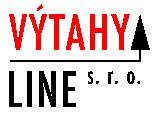 